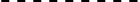 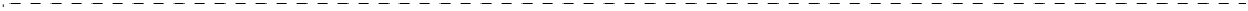 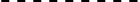 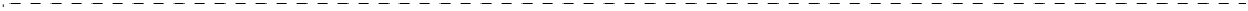 Il est interdit aux candidats de signer leur composition ou d'y mettre un signe quelconque pouvant indiquer sa provenance.DOSSIER REPONSESCe dossier comporte 12 pages numérotées de 1/12 à 12/12. Le candidat doit s’assurer que le dossier remis est complet.Le candidat doit répondre uniquement sur le « dossier réponses » – en évitant de le dégrafer – et le rendre au surveillant de salle en fin d’épreuve.L’usage de la calculatrice est autorisé conformément à la circulaire n° 99-186 du 16 novembre 1999 (calculatrice électronique autonome, non imprimante, à entrée unique par clavier à l’exclusion de tout autre matériel électronique).L’utilisation de tout autre matériel est interdite.BAREME GENERAL.DR 1 :	Situation du siteIndiquer le nom (complet) de la rue qui permet d'avoir accès au local chaufferie situé en sous-sol du bâtiment 3.A l'aide de la rose des vents (de la page suivante) donner l'orientation de la façade qui donne accès à la chaufferie.Identifier par la lettre A l'entrée côté rue du stockage des poubelles sur le plan BAT 3 - R+1Identifier par la lettre B l'entrée du local chaufferie sur le plan BAT 3 - R-1Tracer (au stylo vert) le chemin entre A et B pour accéder à la chaufferie sur les deux plans (BAT 3 - R+1 et BAT 3 - R-1)..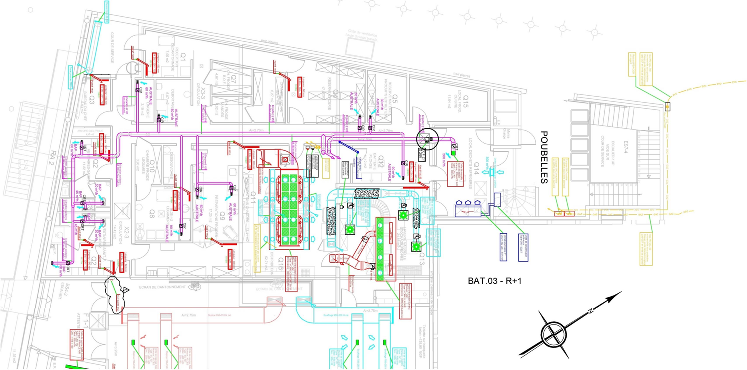 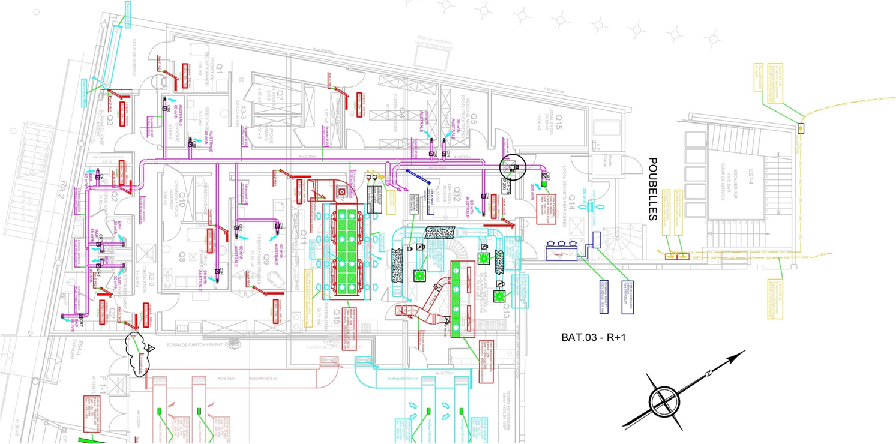 .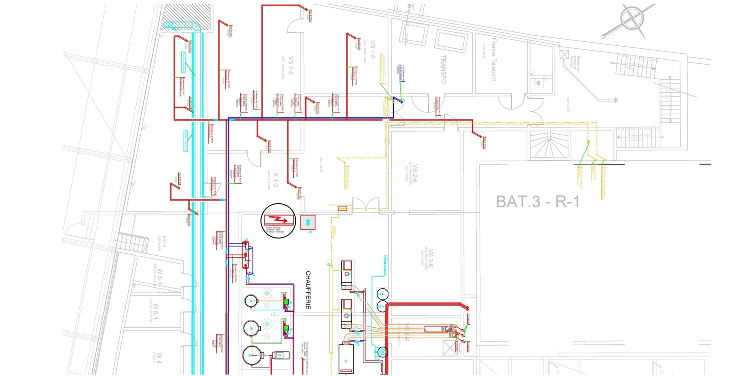 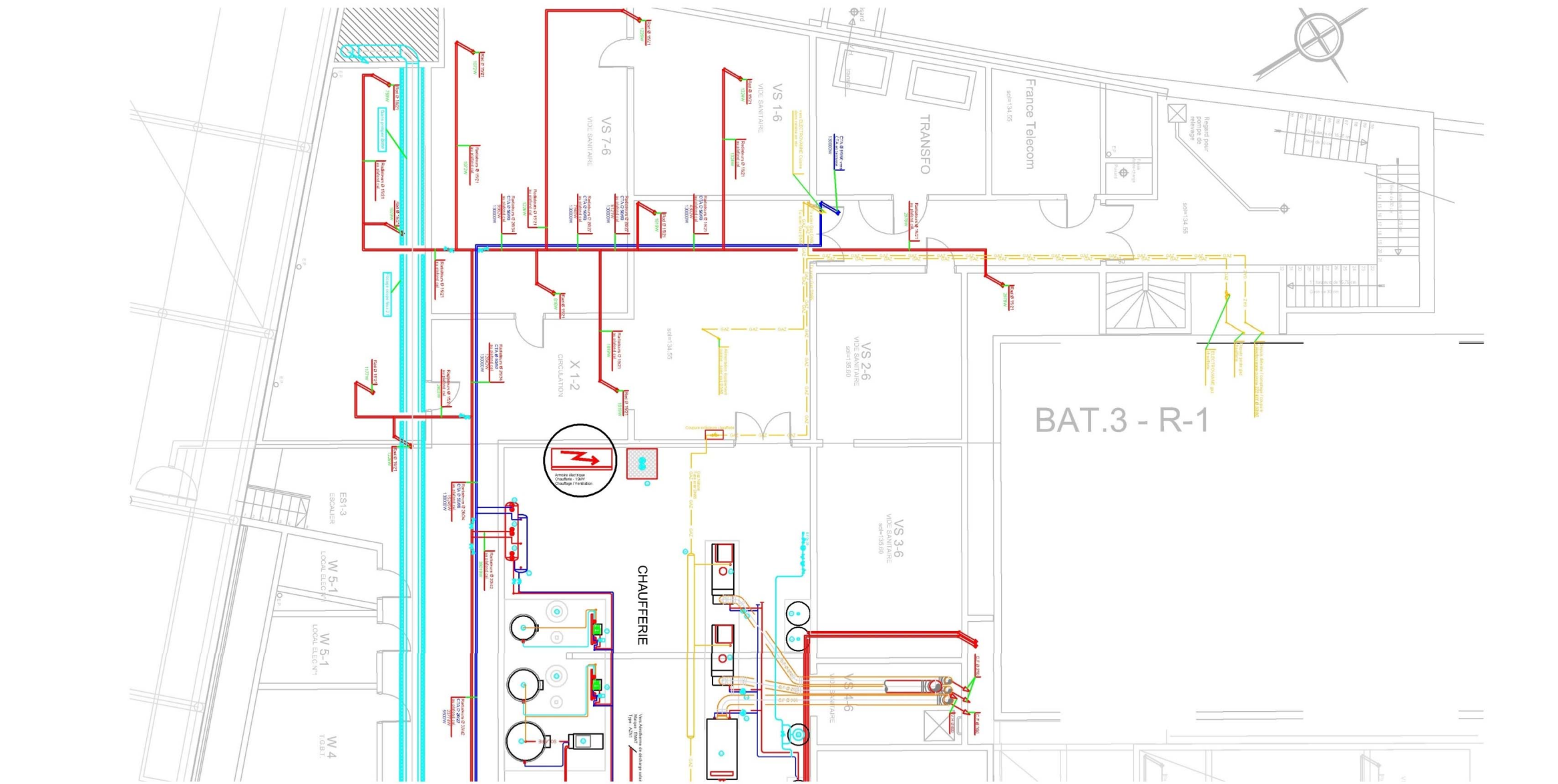 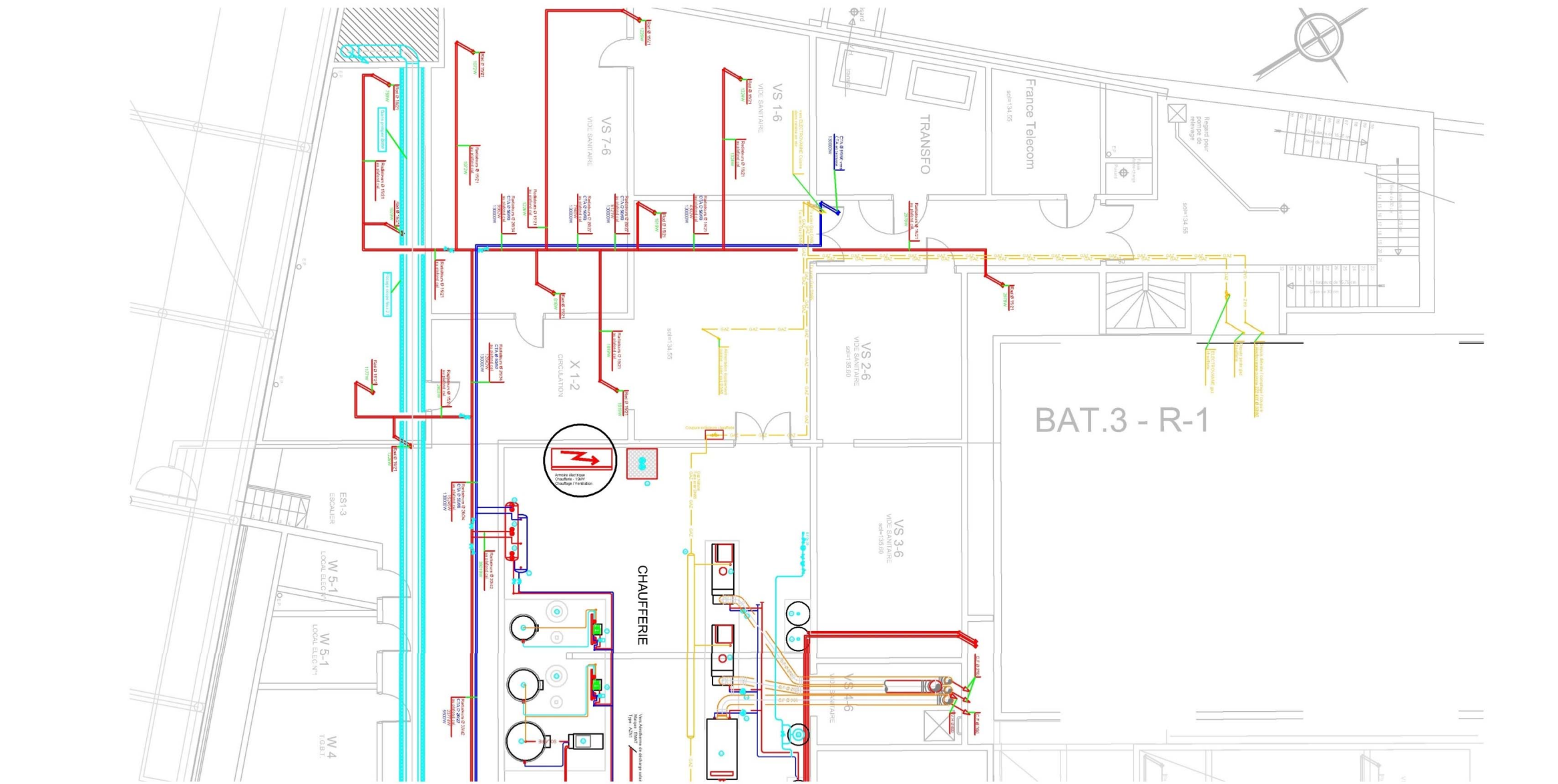 .DR 2 :	Prise en charge de l'installation de chauffage.Tableau de nomenclature à remplir..DR 3 :	Réalisation de schéma de principeTableau d'analyse des fonctions techniquesSchéma de principe du plancher chauffant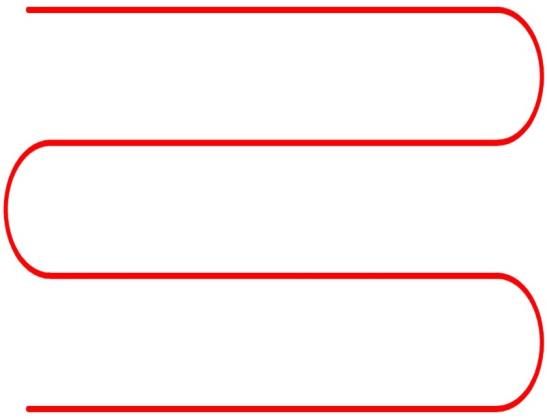 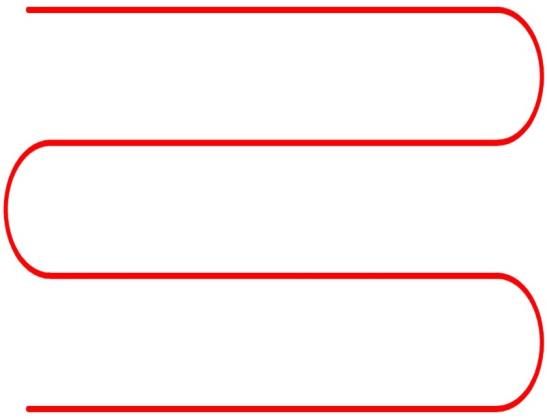 .DR 4 :	Caractériser le choix technologique de la pompe du plancher chauffantChiffrage du débit du plancher chauffant :P : puissance plancher chauffant en kW Qv : débit volumique en m3/h∆θ : différence de température entrée/sortie plancher en °C J : perte de charge par mètre en mCE/mL : Longueur de la canalisation en mDébit du plancher chauffant :Qv plancher =  	Calcul de la perte de charge plancher chauffant :Pdc plancher =  	Positionner et tracer le point sur la STRATOS :Conclusion sur l'ancienne pompe:P = Qv ✕ 1.163 ✕ ∆θPositionner et tracer le point sur la PICO :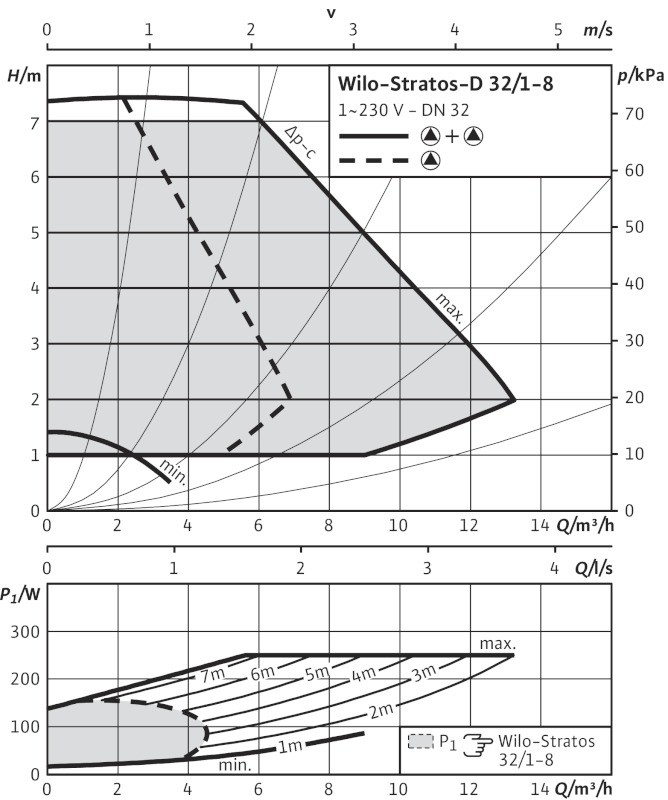 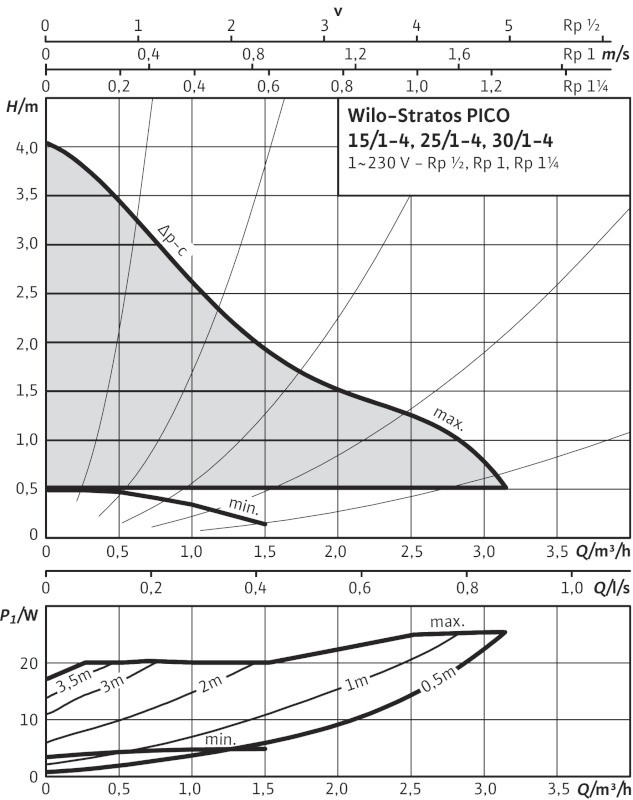 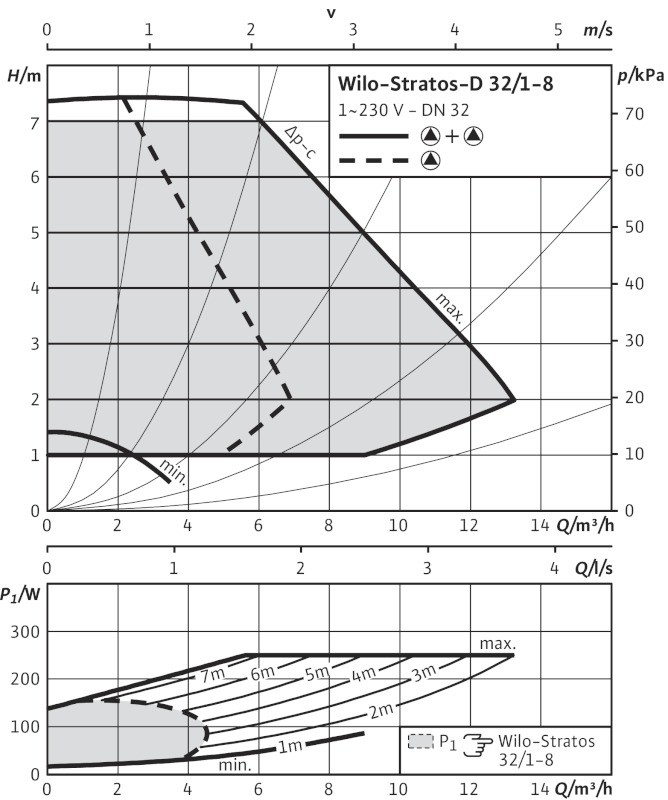 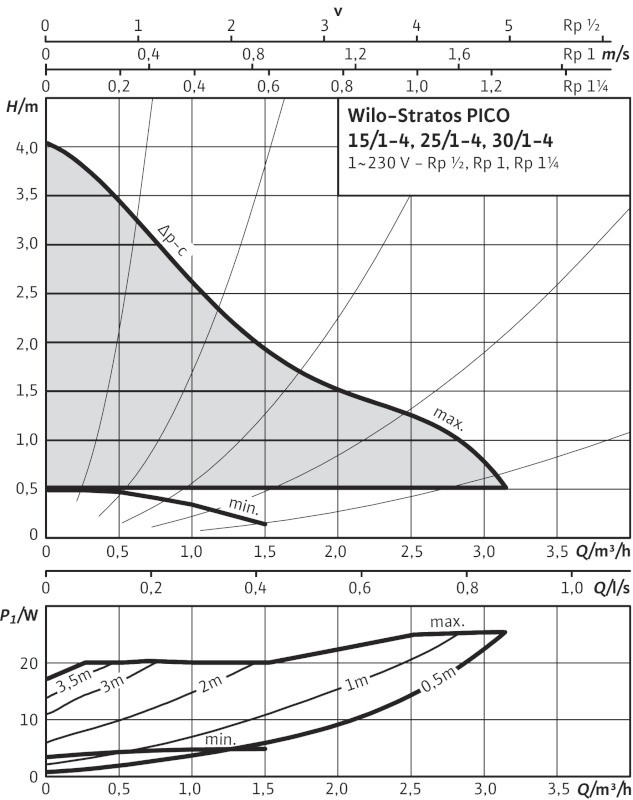 Conclusion sur la nouvelle pompe:.DR 5 :	Préparer l’intervention du chantierDevis des matériaux pour la réalisation départ plancher chauffant (partie acier uniquement et accessoires).DR 5 :	Préparer l’intervention du chantierCompléter le planning d’intervention pour la réalisation du départ plancher chauffant..DR 6 :	Régulation et attestation électriqueRaccordement des bornes du régulateur.	Circuit plancher chauffant	Circuit plancher chauffant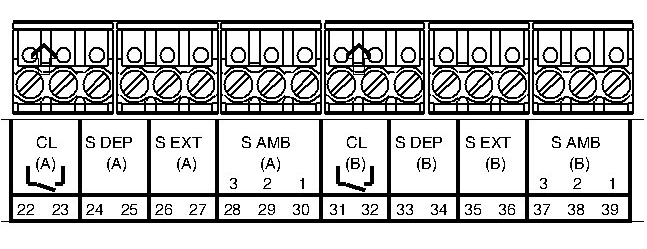 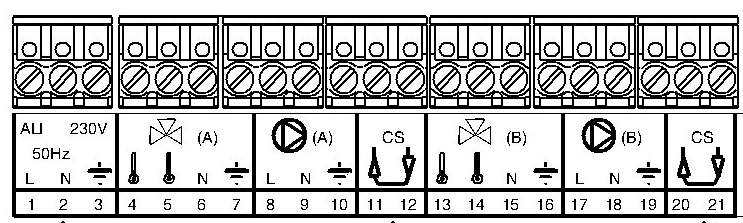 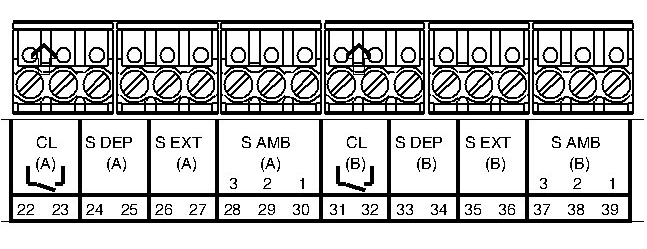 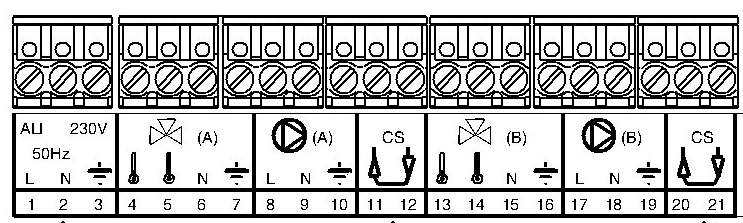 Votre niveau d'attestation est-il suffisant?(Entourer la bonne réponse)OUI	NONSi non quel niveau devriez-vous avoir?Niveau :  	.DR 7 :	RT 2020Calcul d'une résistance thermique ( détailler tous vos calculs).e : épaisseur du matériel en mλ : conductivité thermique en W/m.K R : résistance thermique en m2.K/WCalcul global d'une résistance de paroi verticale.Rse : résistance superficielle extérieure 0.13 m2.K/W Rsi : résistance superficielle intérieure 0.04 m2.K/W∑R : somme des résistances des matériauxCalcul de la déperdition par m2.e R = λ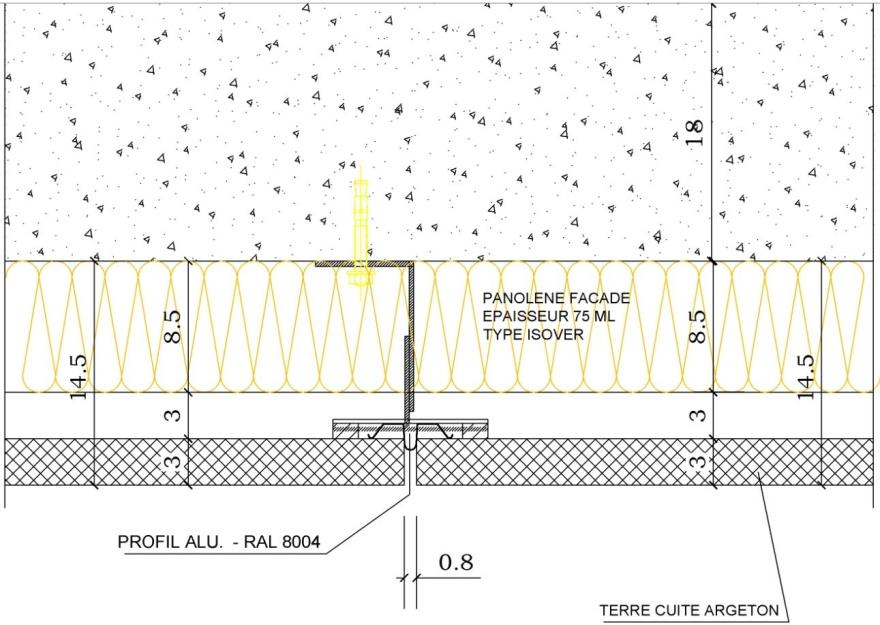 Rg = Rse + ) R + Rsi1U = RgU : déperdition de la paroi en W/m2.KCalcul de la résistance thermique du béton :Rbéton =  	Calcul de la résistance thermique de l'isolant :	Calcul de la résistance globale :Riso = 		Rg =  	Calcul de la résistance thermique de l'air :	Calcul de la déperdition par m2:Rair =  	 Calcul de la résistance thermique de la terre cuite : Rterre =  		U =  	La paroi est-elle conforme aux exigences de la RT2020?	OUI	NON	POURQUOI :  	EP1EP1Session2016Session2016Session2016Code : 16022Code : 16022Examen et spécialitéBEP Installation des Systèmes Energétiques et ClimatiquesExamen et spécialitéBEP Installation des Systèmes Energétiques et ClimatiquesExamen et spécialitéBEP Installation des Systèmes Energétiques et ClimatiquesExamen et spécialitéBEP Installation des Systèmes Energétiques et ClimatiquesExamen et spécialitéBEP Installation des Systèmes Energétiques et ClimatiquesExamen et spécialitéBEP Installation des Systèmes Energétiques et ClimatiquesExamen et spécialitéBEP Installation des Systèmes Energétiques et ClimatiquesIntitulé de l’épreuvePréparation d’activités professionnellesIntitulé de l’épreuvePréparation d’activités professionnellesIntitulé de l’épreuvePréparation d’activités professionnellesIntitulé de l’épreuvePréparation d’activités professionnellesIntitulé de l’épreuvePréparation d’activités professionnellesIntitulé de l’épreuvePréparation d’activités professionnellesIntitulé de l’épreuvePréparation d’activités professionnellesTypeDOSSIER REPONSESFacultatif : date et heureFacultatif : date et heureDurée3 hCoefficient4Coefficient4N° de page / total1/12DocumentsCONTENUPAGESDR 1Situation du site3/12 à 5/12DR 2Prise en charge de l'installation de chauffage6/12DR 3Réalisation de schéma de principe7/12DR 4Caractériser le choix technologique de la pompe du plancher chauffant8/12DR 5Préparer l’intervention du chantier9/12 à 10/12DR 6Régulation et attestation électrique11/12DR 7RT 202012/12Examen et spécialitéBEP Installation des Systèmes Energétiques et ClimatiquesExamen et spécialitéBEP Installation des Systèmes Energétiques et ClimatiquesRappel codage16022DOSSIER REPONSESIntitulé de l’épreuvePréparation d’activités professionnellesN° de page2/12Examen et spécialitéBEP Installation des Systèmes Energétiques et ClimatiquesExamen et spécialitéBEP Installation des Systèmes Energétiques et ClimatiquesRappel codage16022DOSSIER REPONSESIntitulé de l’épreuvePréparation d’activités professionnellesN° de page3/12Examen et spécialitéBEP Installation des Systèmes Energétiques et ClimatiquesExamen et spécialitéBEP Installation des Systèmes Energétiques et ClimatiquesRappel codage16022DOSSIER REPONSESIntitulé de l’épreuvePréparation d’activités professionnellesN° de page4/12Examen et spécialitéBEP Installation des Systèmes Energétiques et ClimatiquesExamen et spécialitéBEP Installation des Systèmes Energétiques et ClimatiquesRappel codage16022DOSSIER REPONSESIntitulé de l’épreuvePréparation d’activités professionnellesN° de page5/12NuméroNomFonction1561011Examen et spécialitéBEP Installation des Systèmes Energétiques et ClimatiquesExamen et spécialitéBEP Installation des Systèmes Energétiques et ClimatiquesRappel codage16022DOSSIER REPONSESIntitulé de l’épreuvePréparation d’activités professionnellesN° de page6/12Fonction techniqueAction de l'élémentNom de l'élémentSymbole de l'élémentFT1FT2FT3FT4Examen et spécialitéBEP Installation des Systèmes Energétiques et ClimatiquesExamen et spécialitéBEP Installation des Systèmes Energétiques et ClimatiquesRappel codage16022DOSSIER REPONSESIntitulé de l’épreuvePréparation d’activités professionnellesN° de page7/12Examen et spécialitéBEP Installation des Systèmes Energétiques et ClimatiquesExamen et spécialitéBEP Installation des Systèmes Energétiques et ClimatiquesRappel codage16022DOSSIER REPONSESIntitulé de l’épreuvePréparation d’activités professionnellesN° de page8/12DésignationRéférenceQuantitéPrix unitaire en €Prix global en €(1)(2)(1x2)Prix total=Examen et spécialitéBEP Installation des Systèmes Energétiques et ClimatiquesExamen et spécialitéBEP Installation des Systèmes Energétiques et ClimatiquesRappel codage16022DOSSIER REPONSESIntitulé de l’épreuvePréparation d’activités professionnellesN° de page9/12AVRILAVRILAVRILAVRILAVRILAVRILAVRILAVRILAVRILAVRILAVRILAVRILAVRILAVRILAVRILMAIMAIMAIMAIMAIMAIMAIMAIMAIMAIMAIMAIMAIMAIMAIOpérationsNb d'heures/tâcheN° équipeDurée travaux maximaleS16S16S16S16S16S17S17S17S17S17S18S18S18S18S18S19S19S19S19S19S20S20S20S20S20S21S21S21S21S21OpérationsNb d'heures/tâcheN° équipeDurée travaux maximaleLMMJVLMMJVLMMJVLMMJVLMMJVLMMJVDépose de l'ancien réseau4812 JOURSPose du support de sol et du circuit plancher chauffant4012 JOURSRéalisation du départ plancher chauffant1 JOURMise sous pression821 JOURCoulage de la nouvelle dalle16034 JOURSTemps de séchage9604 JOURSPose du nouveau revêtement de sol17644 JOURSElectricité - Régulation14446 JOURSMise en route - Essais - Equilibrage1622 JOURSExamen et spécialitéBEP Installation des Systèmes Energétiques et ClimatiquesExamen et spécialitéBEP Installation des Systèmes Energétiques et ClimatiquesRappel codage16022DOSSIER REPONSESIntitulé de l’épreuvePréparation d’activités professionnellesN° de page10/12PH N PE N PEPH N PEAlim. électrique 230V-50HzV3VPompeSécurité départSonde départ plancherSonde de T° ext.Sonde de T° amb.Examen et spécialitéBEP Installation des Systèmes Energétiques et ClimatiquesExamen et spécialitéBEP Installation des Systèmes Energétiques et ClimatiquesRappel codage16022DOSSIER REPONSESIntitulé de l’épreuvePréparation d’activités professionnellesN° de page11/12Examen et spécialitéBEP Installation des Systèmes Energétiques et ClimatiquesExamen et spécialitéBEP Installation des Systèmes Energétiques et ClimatiquesRappel codage16022DOSSIER REPONSESIntitulé de l’épreuvePréparation d’activités professionnellesN° de page12/12